від 24.08.23  №197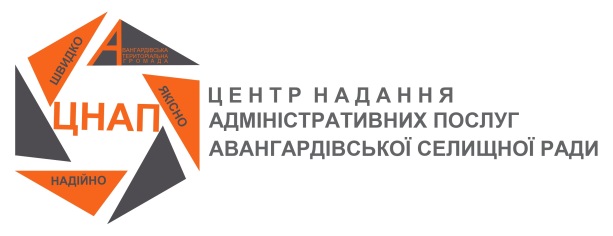                      Затверджено рішенням  Виконавчого  комітету Авангрдівської  селищної  радиІНФОРМАЦІЙНА КАРТКА АДМІНІСТРАТИВНОЇ ПОСЛУГИКадастрова довідка з містобудівного кадастру(назва адміністративної послуги)Відділ містобудування та архітектури  Авангардівської селищної ради (суб’єкт надання адміністративної послуги)01330Інформація про центр надання адміністративної послугиІнформація про центр надання адміністративної послугиНайменування центру надання адміністративної послуги, в якому здійснюється обслуговування суб’єкта зверненняВідділ Центр надання адміністративних послуг Авангардівської селищної ради1. Місцезнаходження центру надання адміністративної послуги67806, смт. Авангард, вул. Добрянського, будинок 302. Інформація щодо годин прийому центру надання адміністративної послугипонеділок, вівторок, четвер з 8-00 до 17-00, без перерви;середа з 8-00 до 20-00, без перервип’ятниця з 8-00 до 16-00, без перерви;субота, неділя -  вихідний3. Телефон/факс (довідки), адреса електронної пошти та веб-сайт центру надання адміністративної послуги(048) 797-21-73centravangard2017@gmail.comhttp://avangard.odessa.gov.uaНормативні акти, якими регламентується надання адміністративної послугиНормативні акти, якими регламентується надання адміністративної послуги4. Закони України Закон України «Про містобудівний кадастр»Закон України "Про землеустрій" ст. 505. Акти Кабінету Міністрів України;Постанова КМУ від 01.09.2021 №926 "Порядок розроблення, оновлення, внесення змін та затвердження містобудівної документації" п.916. Акти центральних органів виконавчої влади -7. Акти місцевих органів виконавчої влади/ органів місцевого самоврядування -Умови отримання адміністративної послугиУмови отримання адміністративної послуги8. Вичерпний перелік документів, необхідних для отримання адміністративної послуги, а також вимоги до нихДо заяви про надання додаються:1.Копія документів приватної власності на землю з кадастровим номером, або графічні матеріали із зазначенням бажаного місця, виконані замовником у довільній формі з прив'язкою до місцевості;2.Позначений на графічному матеріалі коридор проходження проектної мережі;3. Технічні умови (за наявності)9. Порядок та спосіб подання документів, необхідних для отримання адміністративної послугиПодати заяву на отримання послуги заявник може особисто або через законного представника, шляхом відправлення документів поштою (рекомендованим листом)10. Платність (безоплатність) надання адміністративної послугиБезоплатноу разі платності:у разі платності:10.1. Нормативно-правові акти, на підставі яких стягується плата-10.2. Розмір та порядок внесення плати (адміністративного збору) за платну адміністративну послугу-10.3. Розрахунковий рахунок для внесення плати-11. Строк надання адміністративної послуги10 робочих днів12. Результат надання адміністративної послуги1.Надання кадастрової довідки з містобудівного кадастру;2. Лист про відмову.13.	Вичерпний перелік підстав для відмови у наданні адміністративної послуги- подання неповного пакета документів.13. Способи отримання відповіді (результату)Отримати результати надання послуги заявник може особисто або через законного представника, шляхом відправлення документів поштою на вказану при поданні заяви адреси (рекомендованим листом).